Autorisation parentale de départ en camp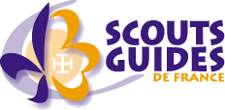 Madame, Monsieur ……………………………………………………………………………Agissant en qualité de 		père 		 mère 		 tuteur légal De l’enfant………………………………………………………………………..Inscrit au camp organisé par les Scouts et Guides de France du …. au .…   201x à yyy (AA) sous la direction de …..s’engage à venir chercher mon enfant s’il enfreignait de façon grave une règle du camp (violence, cigarette, …)autorise les responsables à transporter mon enfant tel que prévu dans le dossier de camp (car ou camionnette), et en cas de nécessité, éventuellement dans la voiture personnelle d’un responsable.Uniquement pour les Scouts, Guides, Pionniers, Caravellescertifie avoir bien pris connaissance que mon enfant partira en exploration d’équipe en autonomie pendant x jours (y nuit(s)) du    au donne l’autorisation afin que mon enfant participe à cette activité Pendant la durée du camp, je peux être contacté(e) :Adresse et téléphone : (si différent du domicile habituel)Fait à …………..………………………Le ………………………..Signature